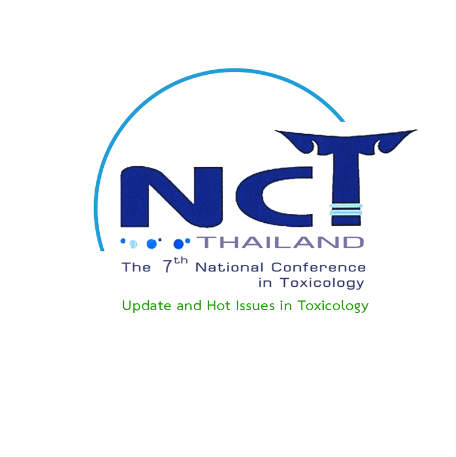 การประชุมพิษวิทยาแห่งชาติครั้งที่ 13 The 13th National Conference in Toxicology (NCT13) “Toxicology in BCG policies of Thailand”วันที่ 6-7 กันยายน พ.ศ. 2566 ณ ห้อง MR 214-215ศูนย์นิทรรศการและการประชุมไบเทค บางนา กรุงเทพมหานครขอเชิญส่ง บทคัดย่อ เพื่อเสนอผลงานแบบโปสเตอร์ขอเชิญร่วมส่งบทคัดย่อ (Abstract) ผลงานวิจัยเพื่อนำเสนอในการประชุมในการประชุมพิษวิทยาแห่งชาติครั้งที่ 13 ตามแบบฟอร์มที่กำหนด ภายในวันที่ 21 สิงหาคม 2566 โดยต้องลงทะเบียนเพื่อนำเสนอผลงานในการประชุม NCT13 แบบโปสเตอร์ (Poster presentation)ประเภทการนำเสนอ การนำเสนอรูปแบบโปสเตอร์ (Poster presentation)  ภาษาไทย  ภาษาอังกฤษรูปแบบการจัดทำบทคัดย่อ และขนาดของโปสเตอร์บทคัดย่อเป็นภาษาไทย (Angsana new ขนาด 16) หรือ ภาษาอังกฤษ (Times New Roman, font 12)  พิมพ์ระยะห่าง 1 บรรทัด (Single line spacing)  บนกระดาษ A4บทคัดย่อประกอบด้วย ชื่อเรื่อง รายชื่อผู้แต่ง และ ที่อยู่ กำหนดความยาวของบทคัดย่อไม่เกิน 300 คำ ทั้งภาษาไทย หรือ ภาษาอังกฤษ คำสำคัญ (Keywords) ไม่เกิน 5 คำขีดเส้นใต้เฉพาะชื่อผู้แต่งที่เป็นผู้นำเสนอผลงานในงานประชุม และลงทะเบียนขนาดของโปสเตอร์ ไม่เกิน 80 x 120 เซนติเมตรส่งบทคัดย่อ ได้ที่ ผศ.ดร.รจนา ชุณหบัณฑิต อีเมล: rodjana.chu@mahidol.ac.th; monruedee.suk@mahidol.edu ตัวอย่างรูปแบบการเขียนบทคัดย่อ Buccal Micronucleus Frequency and Plasma Homocysteine Status in Map Ta Phut Industrial Estate Population Nintra Chainarong 1 Suleeporn Sangrajrang 2 Sumol Pavittranon 3 Michael Fenech4 Chaniphun Butryee 1,*1Institute of Nutrition, Mahidol University, Nakhon Pathom 73170, Thailand, 2National Cancer Institute, Bangkok 10400, Thailand, 3Department of Medical Science, Ministry of Public Health, Nonthaburi 11000, Thailand and 4CSIRO Food and Nutritional Sciences, Adelaide BC, SA 5000, Australia Abstract	………………………………………………………………………………………………………………………………………………………………………………………………………………………………………………………………………………………………………………………………………………………………………………………………………………………………………………………………………………………………………………………………………………………………………………………………………………………………………………………………………………………………………………………………………………………………………………………………………………………………………………………………………………………………………………Keywords: *Corresponding author (ผู้รับผิดชอบบทความ):ชื่อ นามสกุล : .................................................................................................................................................ที่อยู่ติดต่อ: .....................................................................................................................................................จังหวัด: .................................................................รหัสไปรษณีย์................................................................... โทรศัพท์: ...................................................................โทรสาร: ...................................................................อีเมล: ...................................................................หมายเหตุ: ขอให้ขีดเส้นใต้ชื่อผู้นำเสนอผลงานในงานประชุม